Sequência Didática:  EU E O UNIVERSO. Aula 15.     Nessa semana viajaremos no tempo através de um conto maravilhoso: A PRINCESA E A ERVILHA.           Para isso vamos usar o livro de Língua Portuguesa Ápis:Faça a leitura do conto nas páginas 120 e 121;Realize as atividades 1, 2, 3, 4, 5, 6, 7, 8 e 9 nas páginas 122, 123 e 124;Faça a leitura das páginas 125 e 126; Leia com sua família o conto: O JOVEM HERÓI que se encontra na página 271.Vamos continuar nossos estudos sobre Horas no livro de Matemática:Leia com atenção e realize as atividades 1, 2, 3, 4, e 5 das páginas 224 e 225.Escola Municipal de Educação Básica Augustinho Marcon.Catanduvas, 31 de maio a 04 de abril de 2021.Diretora: Tatiana Bittencourt Menegat. Assessora Técnica Pedagógica: Maristela Apª. Borella Baraúna.Assessora Técnica Administrativa: Margarete Petter Dutra.Professora: Gláucia Arndt.Aluno (a): .........................................................................................3° Anos 1 e 2 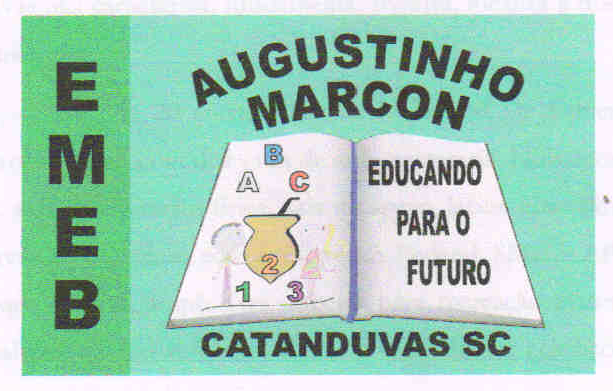 